Curriculum Vitae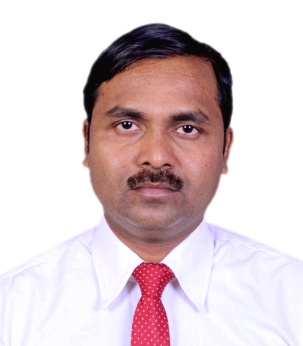 Dhires Chandra Ghorai				E-mail ID:- dhireschandraghorai@gmail.com	Mobile No:- +919609126121,+919830087137OBJECTIVETo be part of a team in a large professionally managed organization and grow to a responsible level using my knowledge and skills. Learn new technologies and best utilize my skills for the organization.EDUCATIONAL QUALIFICATIONPassed B.A.(Hons)OTHER QUALIFICATIONSPassed Trade Certificate Course In cookery From Food Craft Institute,Darjeeling(S/B Ministry of Tourism Govt. of India & Govt. of West Bengal)Passed Advanced Diploma In Financial Accounting System From Lake Town,Kolkata(Department of Sports and Youth Services & Govt. of West Bengal)PERSONAL PROFILE	Father’s Name				:- Late Sasadhar  Ghorai	Date OF Birth				:- 02nd of April, 1972	Nationality				:- Indian	Religion				:- Hindu	Gender					:- Male	Martial Status				:- MarriedHOBBIES	Reading Book, Listening Music, Public Relationship.LANGUAGES KNOWN 	 Hindi, Bengali, English and able to communicate in NepaliEXPERIENCES3 Months Industrial Training in Hotel Hindusthan International, Kolkata3Years Working Experience as Management Trainee in Elgin Groups of      Hotels, Darjeeling.3Years Working Experience as a Chief Cook in Hotel Sinclairs , Portblair, Andaman    Islands. 3Years Working Experience as a Chief Cook at Dolphin Restaurant , Portblair, Andaman. 7Years Working Experience at Hotel Sremon Inn, KolkataPresently working with Hotel Prime Murti , Dooars .ADDRESS FOR CORRESPONDENCEDhires Chandra GhoraiVill Tangrakhali,P.O. ByabattarhatDist Purba MedinapurPin: 721648West Bengal.DECLARATION I hereby declare that the above particulars are true to the best of my knowledge and belief. Date:03. 09 . 2020					 Yours Truly,								____________________________Place: Kolkata						  [ Dhires Chandra Ghorai ]                                                                                                                                                                                                                                                                                                            	